Муниципальное дошкольное образовательное бюджетное учреждение "Саракташский детский сад № 2 "Теремок"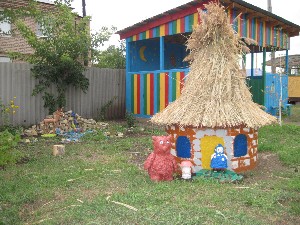 В МДОБУ функционирует 2 группы  общеразвивающей направленности. Учреждение создает условия для реализации гарантированного гражданам РФ права на получение общедоступного и бесплатного дошкольного образования.Дата образования ДОУ:14.01.2014 г.Адрес: п. Саракташ, пер. Железнодорожный, 30.Здание детского сада – 1969 года постройки.С 1982 года в здании располагался Детский сад ПМК-156.С 2001 по 2012 г. в здании располагался МОУДОД «Центр внешкольной работы».С 14.01.2014 г. в здании находится МДОБУ «Саракташский детский сад №2 «Теремок», в котором функционирует 2 разновозрастные группы.Заведующий: Бузунова Марина СергеевнаВ ДОУ сформирован стабильный, высококвалифицированный и творческий педагогический коллектив, способный решать, как актуальные задачи, так и работать в режиме инновационного развития. Педагогический коллектив состоит из 3 воспитателей и 1 музыкального руководителя.Детский сад посещает 51 воспитанник в возрасте от 1,5 до 7 лет.Выпускники детского сада владеют видами деятельности и областями знаний в соответствии с возрастом, легко приспосабливаются к условиям окружающей социальной среды, эмоционально раскрепощены, имеют стремление к поддержанию здорового образа жизни.Детский сад является участником и призером многих конкурсов: «Пожарная безопасность и поведение при пожаре» (совместная работа детей и коллектива ДОУ) – сентябрь, апрель 2015 г., апрель 2016 г. – 1 место,Всероссийский конкурс «Медалинград» (номинация «Фотография» - коллектив ДОУ) – сентябрь 2015 г. – дипломант, «Лучшая клумба – 2015 г.» (коллектив ДОУ) – август 2015 г. – победитель, «Вахта памяти» - апрель 2015 г. – 2 место, Всероссийский конкурс «Вопросита» - сентябрь 2015 г. – 1, 2, 3место,  участие в конкурсах: «Саракташская мозаика» - апрель 2015 г., «Саракташ – частица Родины моей» - апрель 2015 г.МДОБУ «Саракташский детский сад №2 «Теремок» функционирует в режиме развития. Деятельность учреждения направлена на обновление содержания образования (реализация ФГОС ДО, современных здоровьеформирующих технологий) и его организационных форм (новые формы дошкольного образования, комплекс дополнительных образовательных услуг).Полное наименование организации: Муниципальное дошкольное образовательное бюджетное учреждение "Саракташский детский сад №2 "Теремок" Саракташского района Оренбургской областиКраткое наименование организации: МДОБУ Саракташский д/с №2Дата создания организации: 12.03.2012Режим работы: МДОБУ Саракташский д/с №2 функционирует в режиме пятидневной рабочей недели, с выходными днями - суббота, воскресенье, праздничные дни.График работы: С 8.00 до 18.00, 10-часовое пребываниеТелефон: (35333) 6-09-85; 